Декрет: кому ухаживать за ребенком и надо ли спрашивать о личной жизни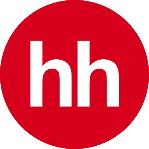 ______________________________________________________________________________Служба исследований hh.ru31 мая 2023. Кому уходить в декрет по уходу за ребенком – мужчине или женщине? Как часто мужчины берут на себя такую роль, а также надо ли спрашивать о детях и семейном положении на собеседовании – служба исследований hh.ru опросила соискателей и работодателей и узнала ответы. Служба исследований hh.ru провела опрос среди работодателей о том, нужно ли при приеме на работу задавать соискателям и в том числе кандидатам-женщинам вопрос о перспективах появления у них детей и семейном положении. Выяснилось, что больше трети (34%) российских работодателей отмечают, что у них в компаниях есть практика интересоваться семейным положением кандидатов и перспективами деторождения. Причем такие вопросы задаются в ходе собеседования и мужчинам, и женщинам. Еще четверть опрошенных работодателей отметили, что задают такие вопросы в зависимости от уровня должности будущего работника. Не имеют подобную практику 33% представителей компаний. Остальные затруднились ответить. Кроме того, 48% российских работодателей считают, что соискателям-женщинам такой вопрос задавать нужно. Причем из числа этих опрошенных 17% уверены, что это обязательный вопрос на собеседовании, а 31% компаний могут задать подобный вопрос, но не считают его обязательным. С другой стороны, 43% компаний ответили, что спрашивать у женщин в ходе собеседовании об их семейном положении и перспективах появления у них детей не стоит. Остальные затруднились ответить.При этом исследования последних лет показывают, что соискатели придерживаются разных точек зрения по данному вопросу. Так, 70% респондентов по всей стране заявили, что в целом считают подобные вопросы приемлемыми, а 21% не хотят, чтобы у них спрашивали о планах на будущее в вопросе семьи и детей. Остальные затруднились ответить. Между тем согласно ТК РФ, отпуск по уходу за ребенком может быть использован полностью или по частям не только матерью, но и отцом ребенка (а также бабушкой, дедом, другим родственником или опекуном, фактически осуществляющим уход за ребенком). Важно, что если ребенок один, то и декретный отпуск может взять только один член семьи, а вот если родилась двойня, то уйти в декрет можно вдвоем. При желании родители могут уходить в отпуск по уходу за ребенком по очереди, это не запрещено. Также стоит учитывать, что мужчина уйти в декретный отпуск может только тогда, когда у матери ребенка закончится больничный по беременности и родам.  Но фактически отцы детей крайне редко пользуются этим правом – традиционно в декретный отпуск в нашей стране уходят женщины. «Согласно базе резюме hh.ru, информация о том, что какое-то время соискатель находился в отпуске по уходу за ребенком, с начала 2023 года была указана в 86 000 резюме россиян. Из них лишь в 3% об этом заявляли мужчины, в остальных 97% — это были женщины. Вероятно, многие семьи даже не задумываются о том, что уйти в отпуск по уходу за ребенком может отец, а не мать – так сложилось исторически. Кроме того, определенную роль играет и разница в уровне заработных плат: чаще всего доходы мужчин выше, поэтому уходить в декрет им невыгодно для семьи. В свою очередь, ситуации, когда отец все же уходит в отпуск по уходу за ребенком, нередко связаны с тем, что мать имеет более высокий доход и активно строит карьеру», - отмечает Александр Джабаров, руководитель отдела внешних коммуникаций hh.ru. 
О hh.ruHeadHunter (hh.ru) — крупнейшая платформа онлайн-рекрутинга в России, клиентами которой являются свыше 480 тыс. компаний. Цель HeadHunter – помогать компаниям находить сотрудников, а людям – работу, и делать так, чтобы процесс поиска сотрудников и работы был быстрым и доставлял обеим сторонам только положительные впечатления. Обширная база компании содержит 63 млн резюме, а среднее дневное количество вакансий в течение 2022 г. составило свыше 870 тысяч ежемесячно. По данным SimilarWeb, hh.ru занимает третье место в мире по популярности среди порталов по поиску работы и сотрудников. HeadHunter – аккредитованная Министерством цифрового развития ИТ-компания, она включена в Реестр аккредитованных ИТ-компаний России.